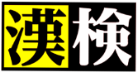 受検希望者が多ければ１０月または１１月に漢字検定の実施を検討します。受検を希望する人は、下のアンケート用紙を●月●日までに●●先生に提出してください。高校生の皆さんには１０月・１１月の受検がおすすめ！●全国の大学・短大の２校に１校が入試で漢検を評価！　　　　進学に向けて高校生の多くが、１０月・１１月に漢検を受けています。ゆとりの　　　　ある１、２年生のうちからコツコツ取り組むことが、目標級合格への近道です。●専門学校でも評価されている漢検！入試で漢検を評価する専門学校は年々増えています。評価の種類はさまざまですが、評価校の半数近くが、漢検の特定の級に合格している人を対象に、入学金や授業料の一部を減額するなどの優遇措置を行っています。この用紙は申込用紙ではありません。希望者が１０名以上集まり、実施が決定した場合は、改めて募集します。